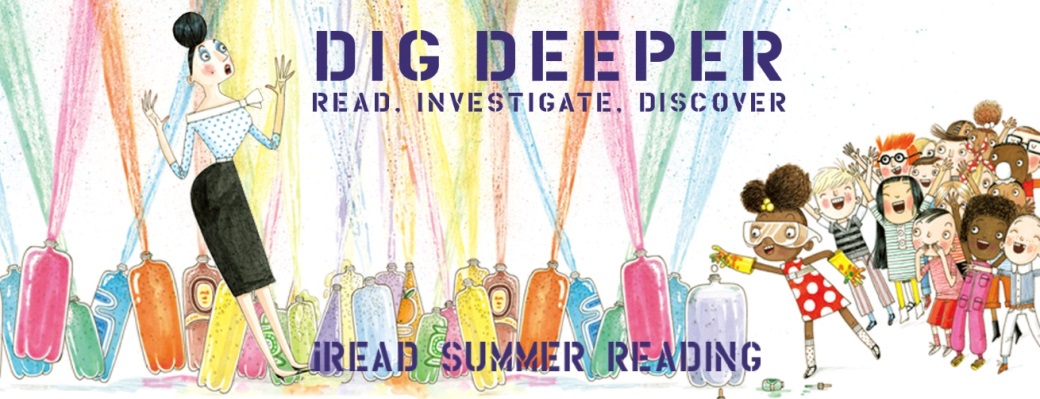 READ TO ME CHARTWe read1bookWe read2booksRegisterOnlineWe read3booksDiscoverAda Twist at the libraryWe read4booksWe read5booksInvestigate Flight make a  loop plane from the craft kit.We read7booksDiscover creativity Chalk Art @ library.July 13-17We read6booksWe read8booksWe read9booksPost a picture of yourself reading a bookWe read10booksWe read11booksWe read13booksWe read14booksWe read12booksInvestigate the skittle experiment from thecraft kitWe read15booksWe read16booksWe read17booksPost a picture of your pet/stuffed animalWe read19booksDiscover ArtPlay the roll &DrawDice gameWe read18booksWe read20booksWe read21booksWe read22booksDiscoverAn Obstacle course at the libraryJuly 6 - 11We read23booksWe read25booksWe read26booksWe read24booksDiscover Fun!Make a Popper Cup!We read27booksWe read28booksWe read29booksWe read30booksInvestigate SpaceMake a pocket Solar SystemWe read32booksWe read31booksWe read33booksWe read34booksInvestigate MotionMake a 2 wheel car!We read36booksWe read37booksWe read39booksWe read40booksWe read38booksInvestigate Insects!Make a paper dragonflyWe read41booksWe read42booksWe read43booksWe read44booksWatermelon burst at the library!July 31 @ 10.We read46booksWe read45booksWe read47booksWe read48booksWe read49booksTurn in Your Reading ChartYeah!50books